HABILIDADES SOCIOEMOCIONALES¿Qué son las habilidades socioemocionales?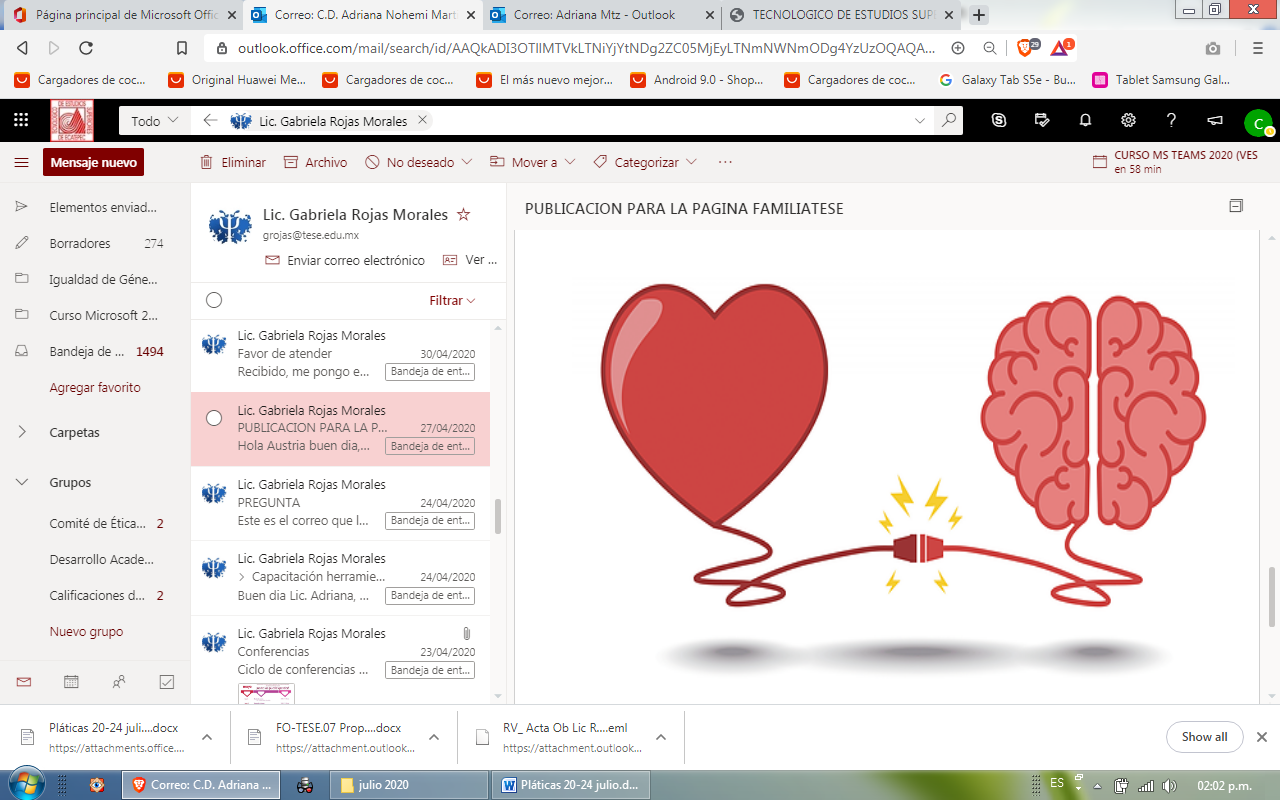 Las habilidades socioemocionales hacen referencia al conjunto de herramientas que permiten a las personas poder entender y regular sus propias emociones, sentir y mostrar empatía por los demás, establecer y desarrollar relaciones positivas, tomar decisiones asertivas y responsables así como definir y alcanzar metas personales.Como vemos, contar con unas adecuadas habilidades socioemocionales nos permite tener una mejor relación con nosotros mismos, conocernos, aceptarnos y por ende poder cuidarnos, así como relacionarnos de una manera positiva con nuestro entorno. Son herramientas para la vida.